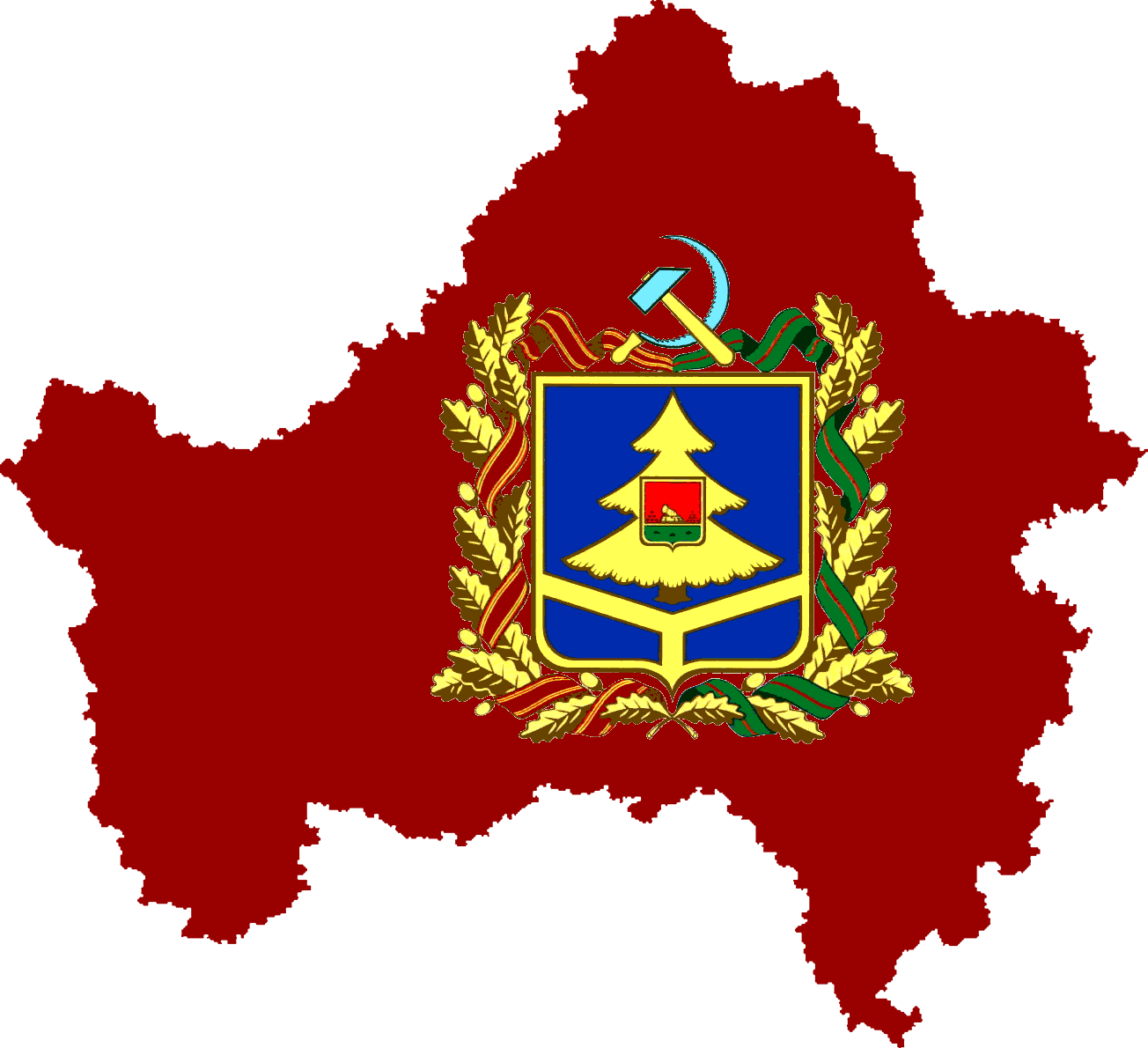 ПАМЯТКАдля иностранных граждан об ответственности за действия террористического и экстремистского характера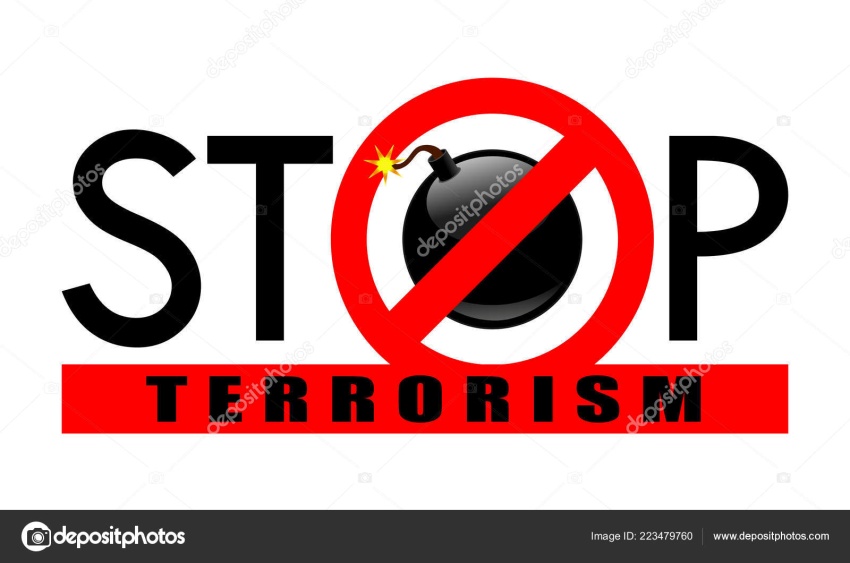 г. Брянск, 2022 г.
Департамент внутренней политики 
Брянской областиУВАЖАЕМЫЙ ГОСТЬ!Мы рады, что Вы приняли решение посетить Россию – страну с богатым культурным и историческим наследием.Данная памятка поможет Вам ознакомиться с основными нормами законодательства Российской Федерации, предусматривающими ответственность за участие и пособничество в противоправной деятельности, связанной с терроризмом.Обращаем Ваше внимание 
на недопустимость нарушения российских законов, 
просим уважать местные традиции 
и желаем приятного пребывания в России!Во взаимодействии разных народов и религий в России создана уникальная цивилизация, главными составляющими которой стали православная и мусульманская культуры. Ислам в нашей стране, также как и православие, всегда был созидательной религией, отличавшейся отсутствием фанатизма, призывал быть вежливым к представителям других религий и национальностей, жить в мире и согласии.Крайне недопустимо и опасно обобщать религию ислам 
с мусульманским радикализмом, к которому относятся запрещенная 
в Российской Федерации организация ИГИЛ (ДАИШ), Джебхат-АН-Нусра и другие радикальные организации.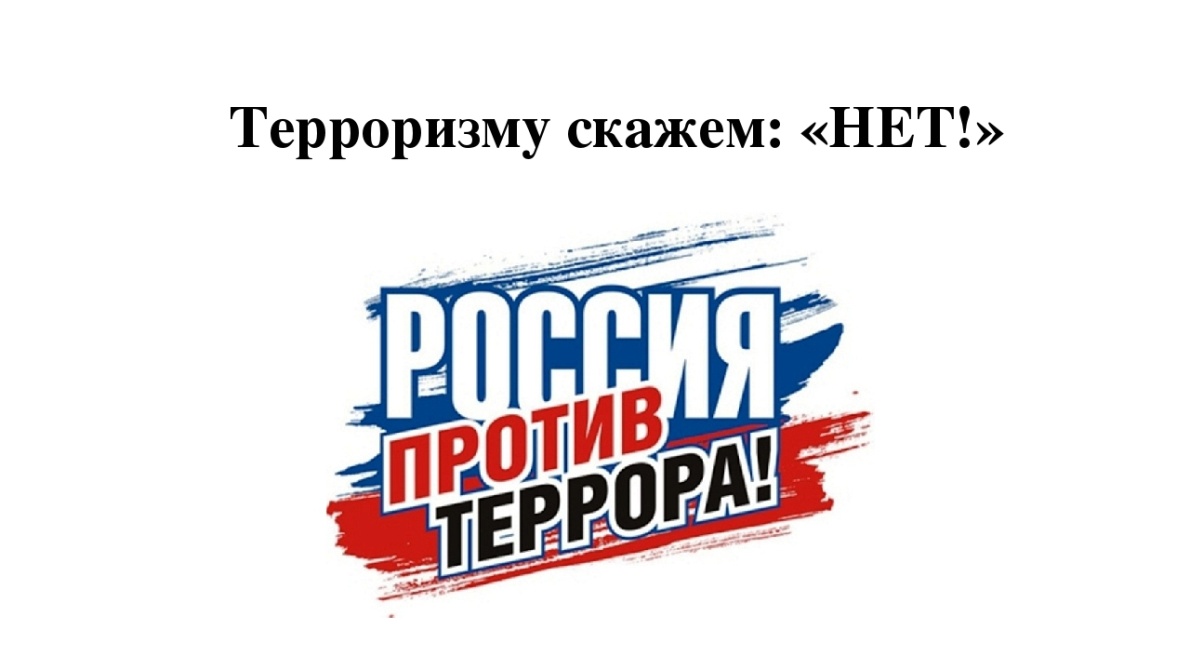 Уведомляем Вас о недопустимости совершения ниже приведенных действий, связанных с террористической деятельностью, оказания какой-либо помощи, включая финансирование, вступление (вовлечение) в ряды международных террористических организаций, а также сокрытие известных Вам фактов о совершении преступлений террористического характера и несообщении о них в полицию,  Федеральную службу безопасности, прокуратуру и иные государственные органы. За совершение указанных преступлений предусмотрено уголовное наказание, вплоть до пожизненного лишения свободы!Учёные выделяют следующую цепь связанных между собой звеньев: радикализм – экстремизм – фанатизм – терроризм.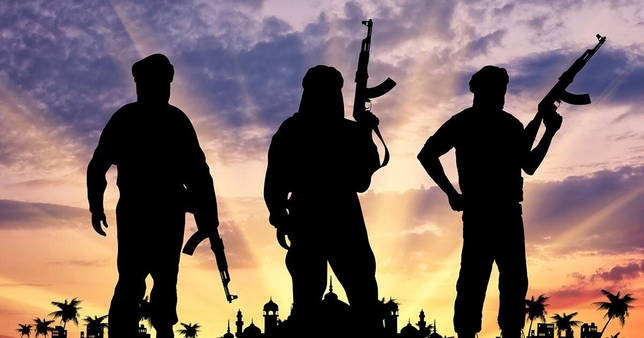 Э к с т р е м и з м   и   т е р р о р и з м - схожие понятия, но имеющие четкие различия. И то, и другое является уголовным преступлением. При этом терроризм - это общественно опасное преступление, имеющее в качестве объекта жизни людей.Терроризм является ответвлением экстремизма.Экстремизм создает почву для созревания террора.Внимание!ОТВЕТСТВЕННОСТЬРАДИКАЛИЗМ – бескомпромиссная приверженность идеологии насилия, характеризующаяся стремлением к решительному и кардинальному изменению основ конституционного строя Российской Федерации, нарушению единства и территориальной целостности Российской Федерации.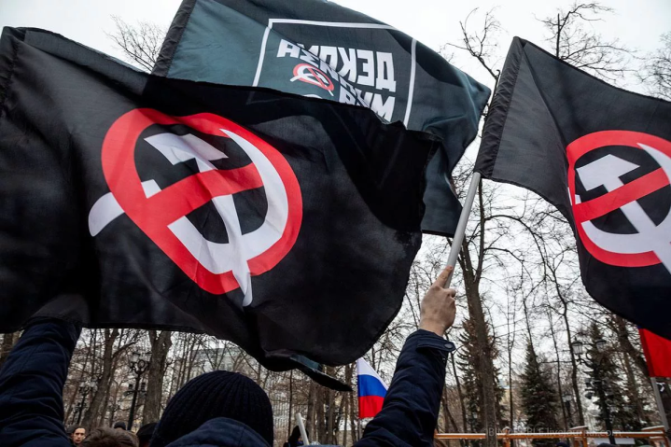 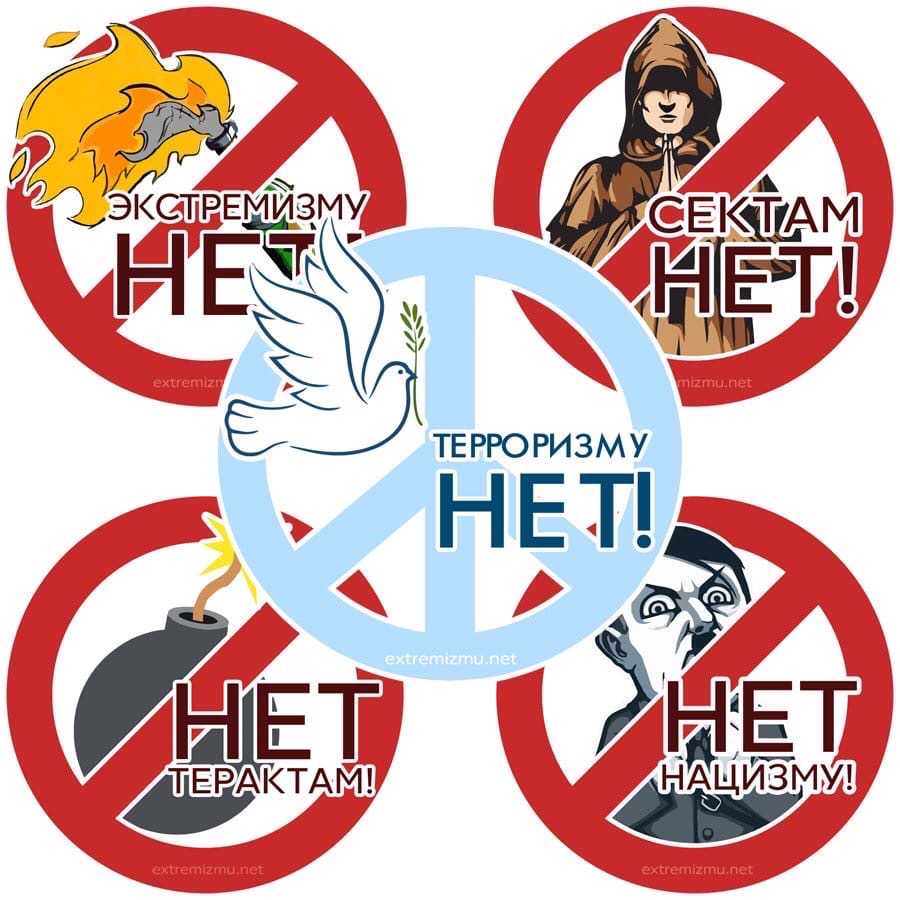 ЭКСТРЕМИЗМ - это приверженность к крайним взглядам, позициям и мерам в общественной деятельности, выражается в различных формах, начиная от проявлений, не выходящих за конституционные рамки, и заканчивая такими острыми и общественно опасными формами, как провокация беспорядков, гражданское неповиновение, мятеж, повстанческая деятельность, террористические акции. Экстремизм более широкое понятие, чем террористические акции, терроризм - это только одна из форм экстремизма.ФАНАТИЗМ – 
твердая и непризнающая никаких аргументов безальтернативная приверженность личности определенным представлениям и убеждениям, что в решающей степени определяет практически любую её активность и оценочное отношение к окружающему миру.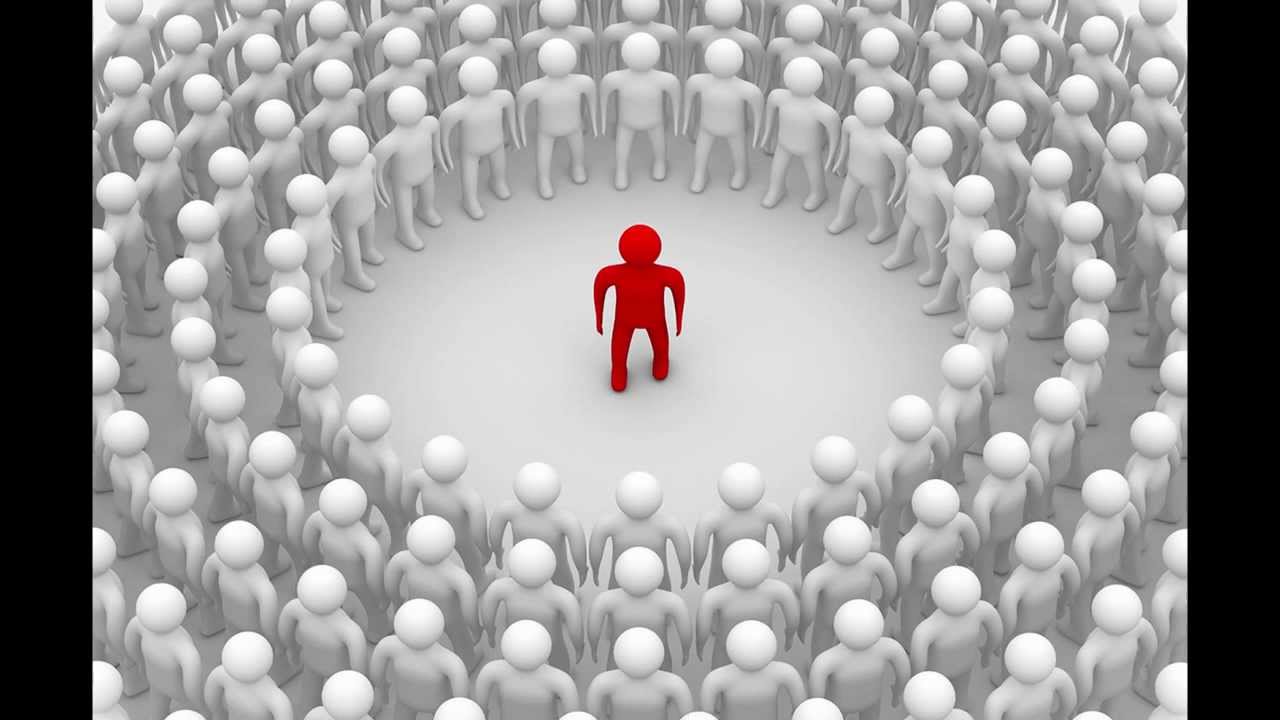 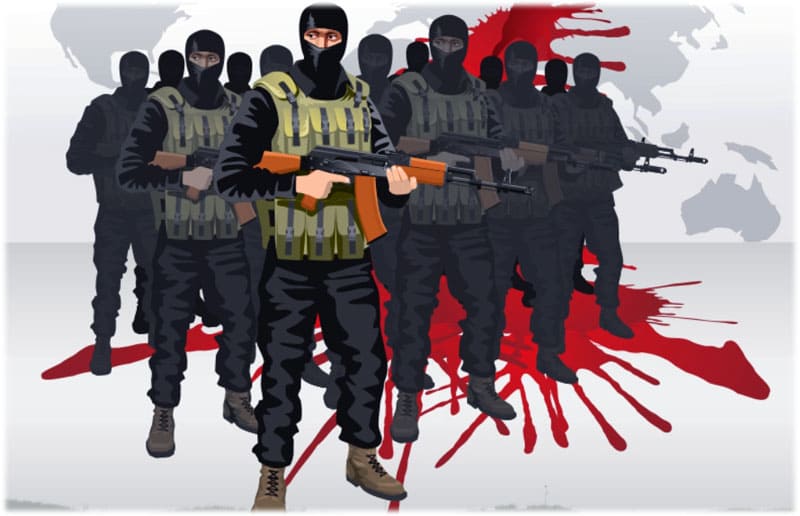 ТЕРРОРИЗМ – 
это достижение политических, религиозных и экономических целей путем насильственных действий и устрашения населения.Что делать если вампредлагают занятьсяэкстремистской деятельностью?ДеяниеУголовная ответственность в соответствии 
с Федеральными законами 
«О противодействии терроризму» 
и «О противодействии экстремистской деятельности»Совершение террористического акта либо содействие террористической деятельности или организация вооруженного мятежаЛишение свободы на срок до 20 лет или пожизненное лишение свободы(в зависимости от статьи Уголовного кодекса РФ)Публичные призывы 
к осуществлению террористической или экстремистской деятельности,в том числе с использованием 
средств массовой информацииШтраф до 1 миллиона рублей или 
лишение свободы на срок до 7 лет(в зависимости от статьи Уголовного кодекса РФ)Организация террористического сообщества и участия в нем, а также:-организация деятельности террористического сообщества или участие в деятельности;- создание экстремистского сообщества;- склонение, вербовка или иное вовлечение  в деятельность экстремистского сообществаШтраф до 700 000 рублей или лишение свободы от 2 до 20 лет(в зависимости от статьи Уголовного кодекса РФ)Незаконное изготовление взрывчатых веществ, а также создание вооруженного формирования, 
не предусмотренного Федеральным закономШтраф до 500 000 рублей либо 
лишение свободы сроком от 4 до 20 лет
(в зависимости от статьи Уголовного кодекса РФ)Действия, направленные на возбуждение ненависти либо вражды, 
а также на унижение достоинства человека либо группы лиц по признакам пола, расы, национальности, языка, происхождения, отношения к религии, 
а равно принадлежности к какой-либо социальной группеШтраф от 300000 до 600000 рублей либо лишение свободы сроком от 1 до 6 лет(в зависимости от статьи Уголовного кодекса РФ)